Private First Class Alfred Augustine146th Combat Engineer BattalionOmaha BeachDraft Registration Card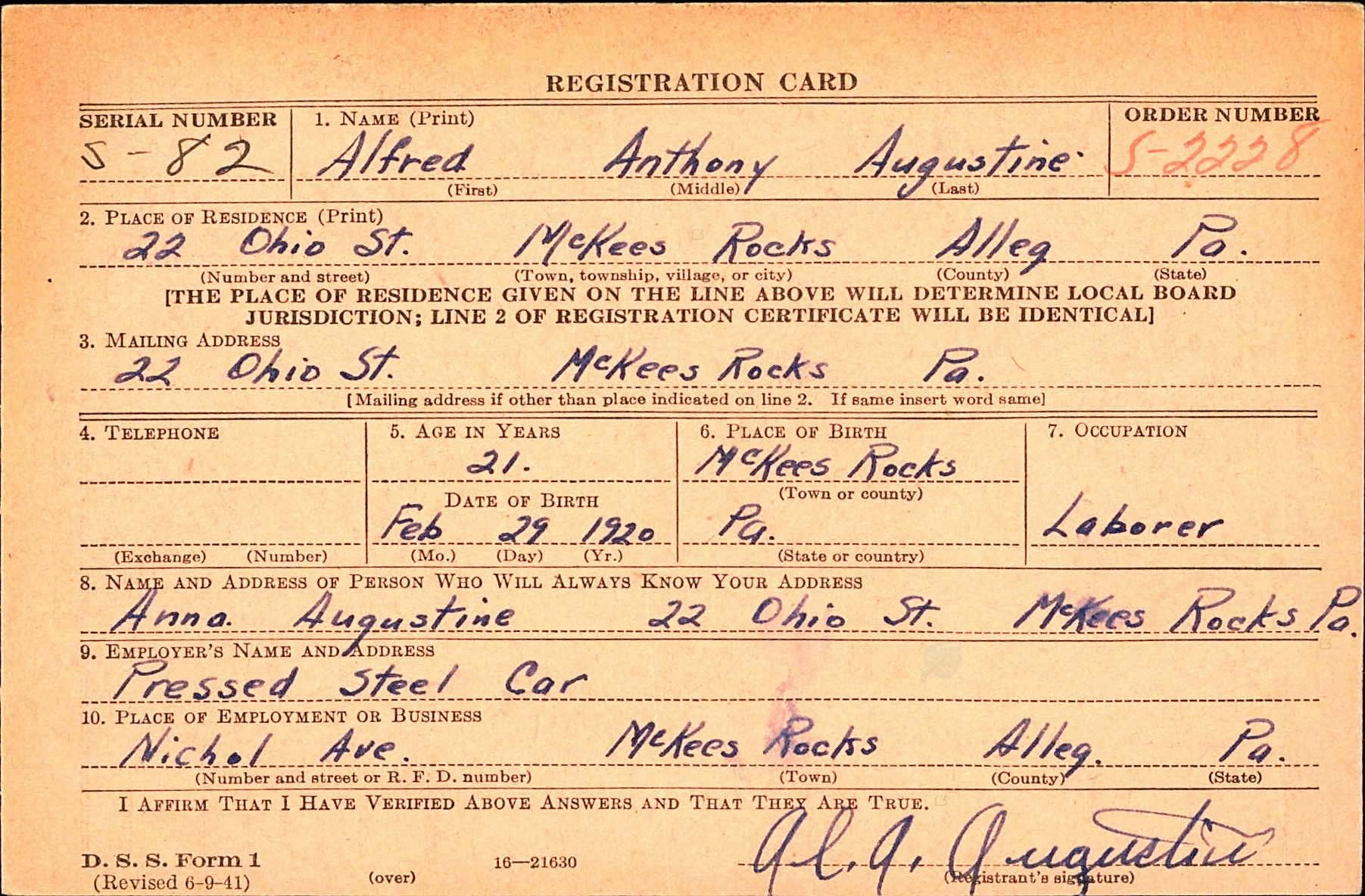 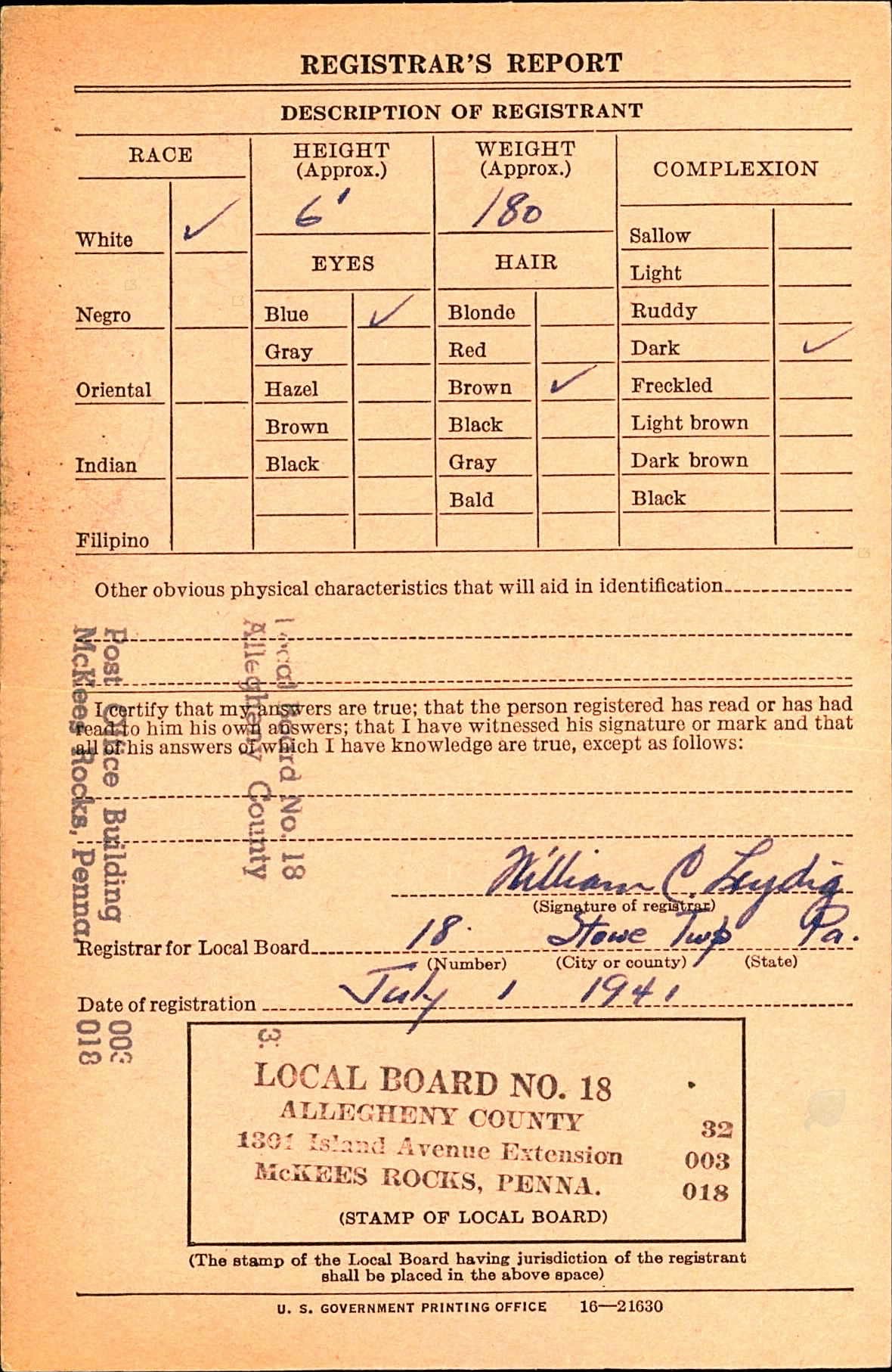 Pension Application 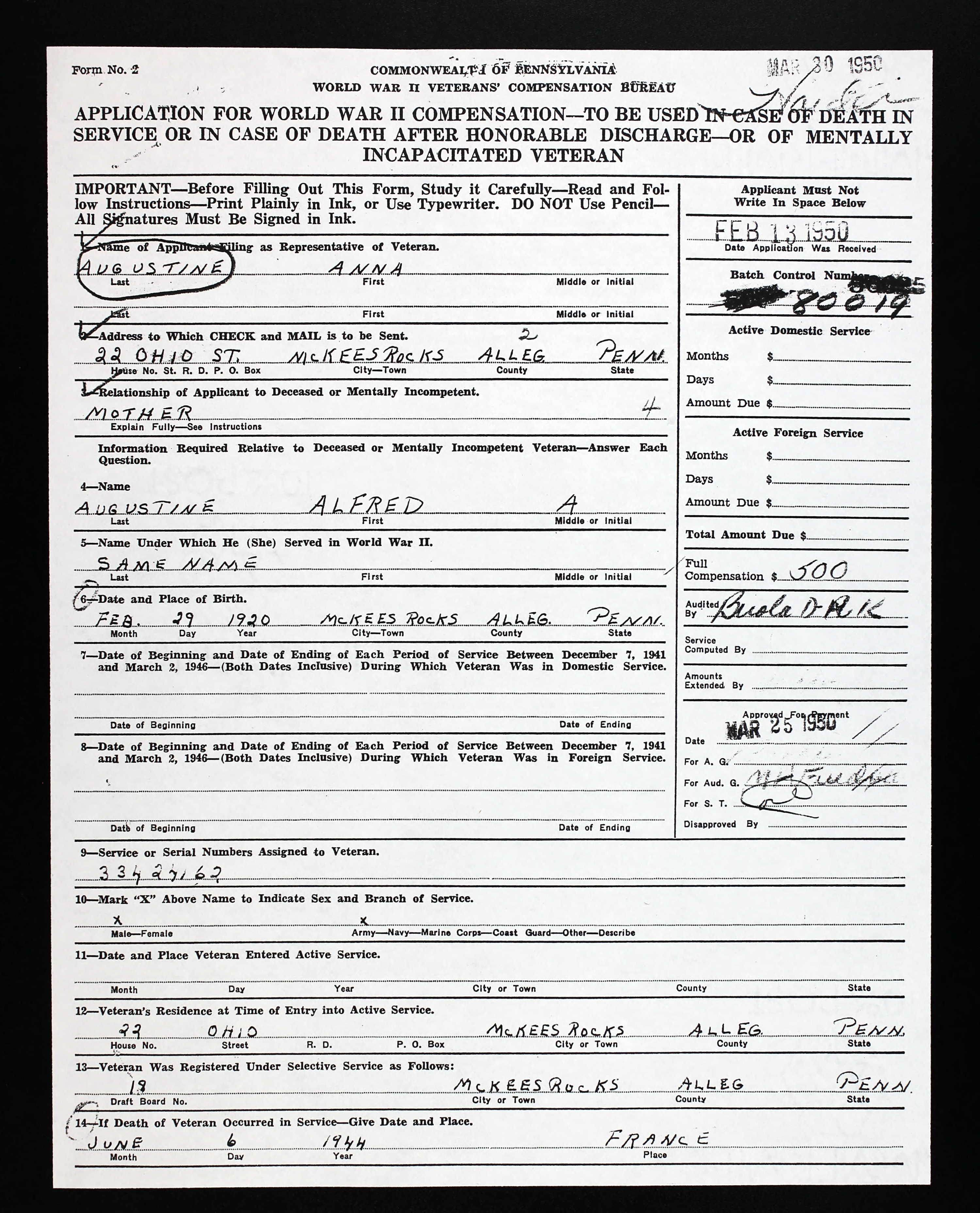 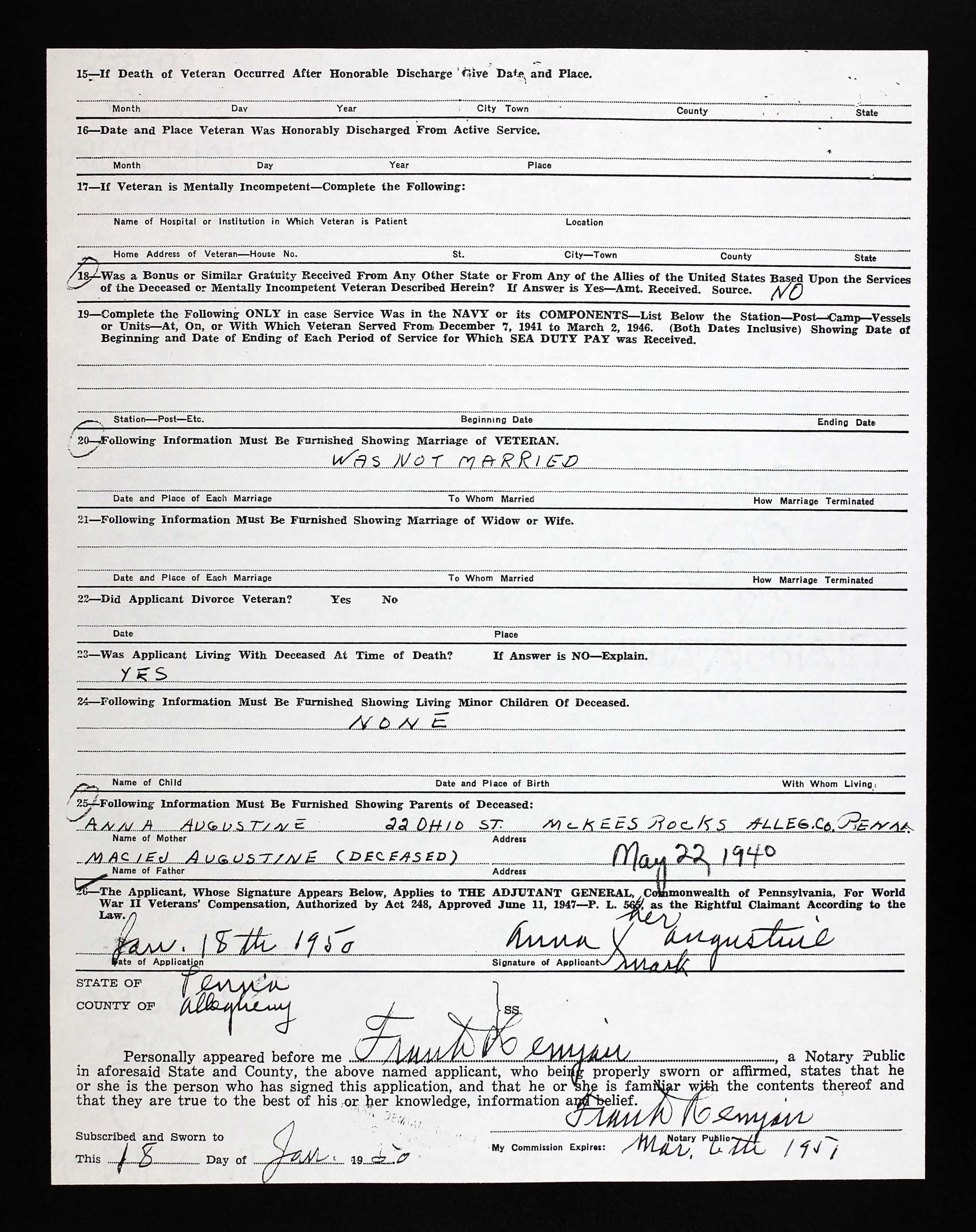 Pittsburgh Press, October 6 ,1944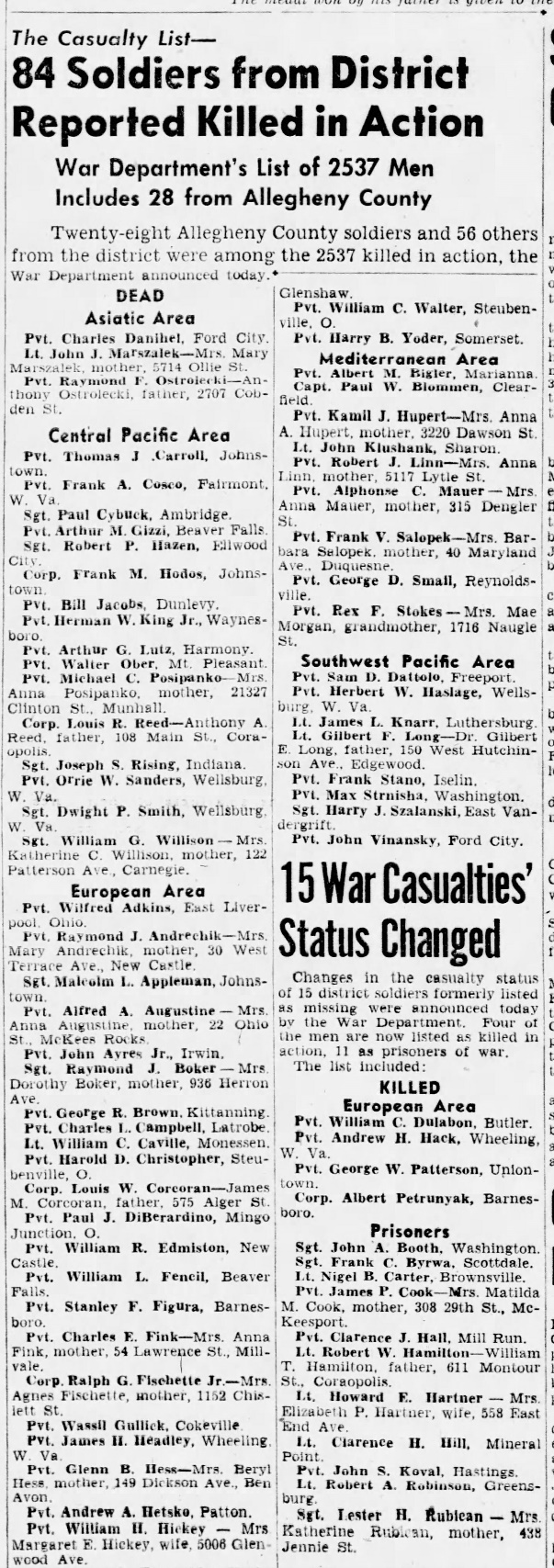 Hanover Evening Sun, February 7, 1949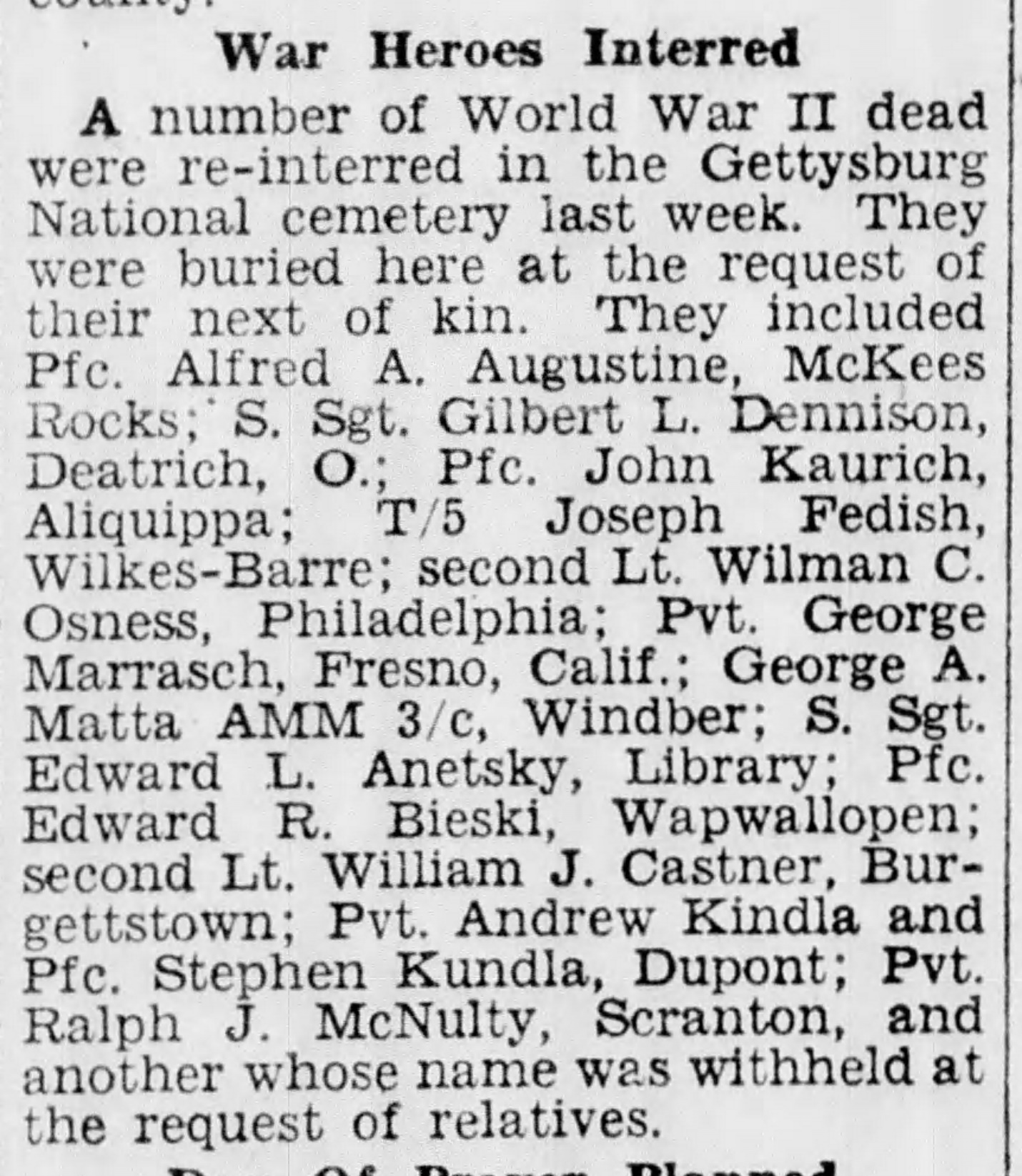 National Cemetery Interment Form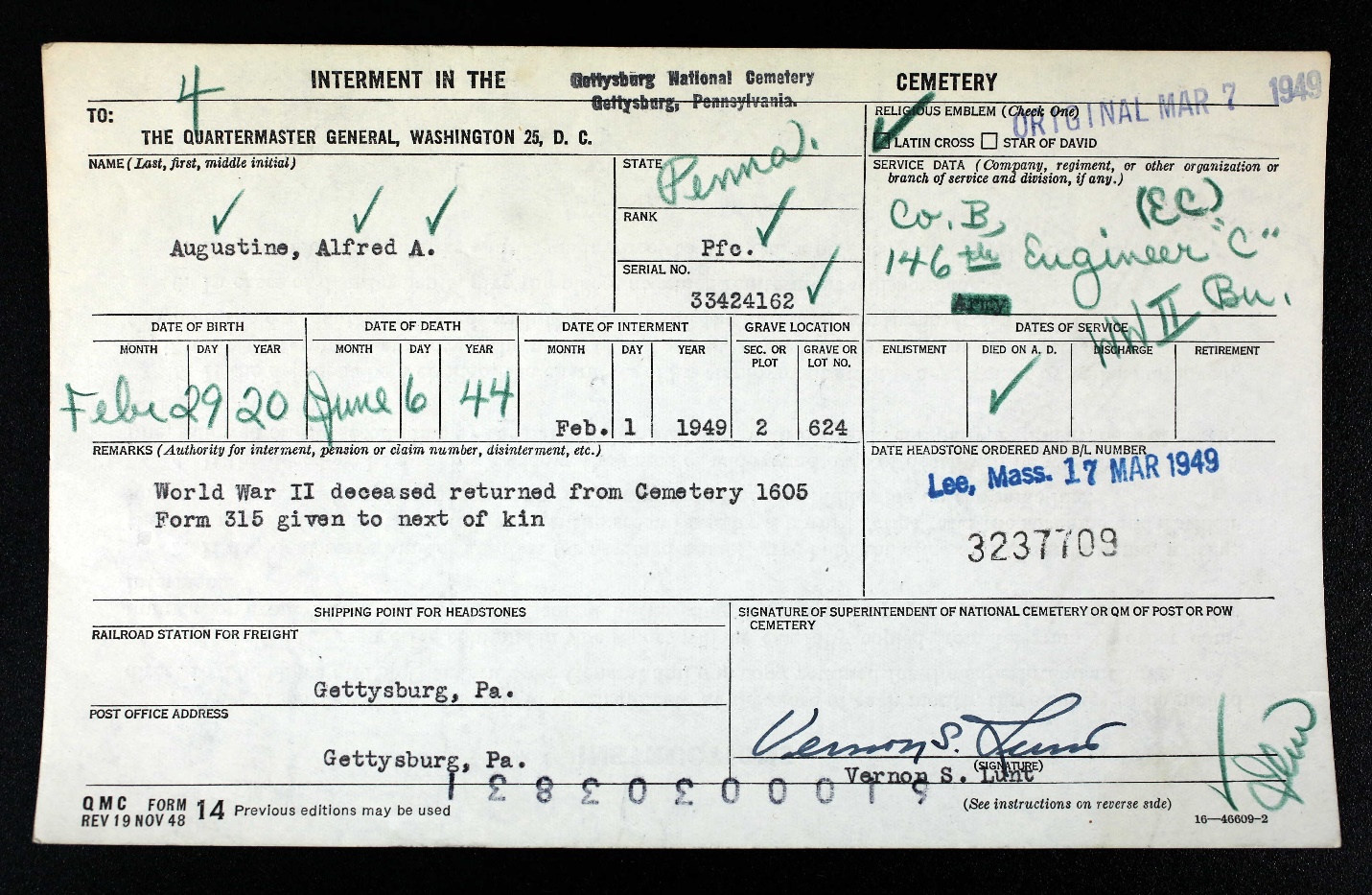 